E Mn 17 Cr 13Druh:ElektrodaPoloha svařování: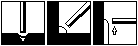 Fyzikální hodnoty:Tvrdost (1.vrstva)220 HB, 48 HRC (vytvrzeno za studenaObal/náplňrutilovýVýtěžnost [%]140Teplota sušení300/2hSvařovací proud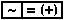 Použití pro:ŽáropevnéVysokolegovanéOpravy a renovaceTypické chemické složení v %:C0.60Mn16.50Cr13.50